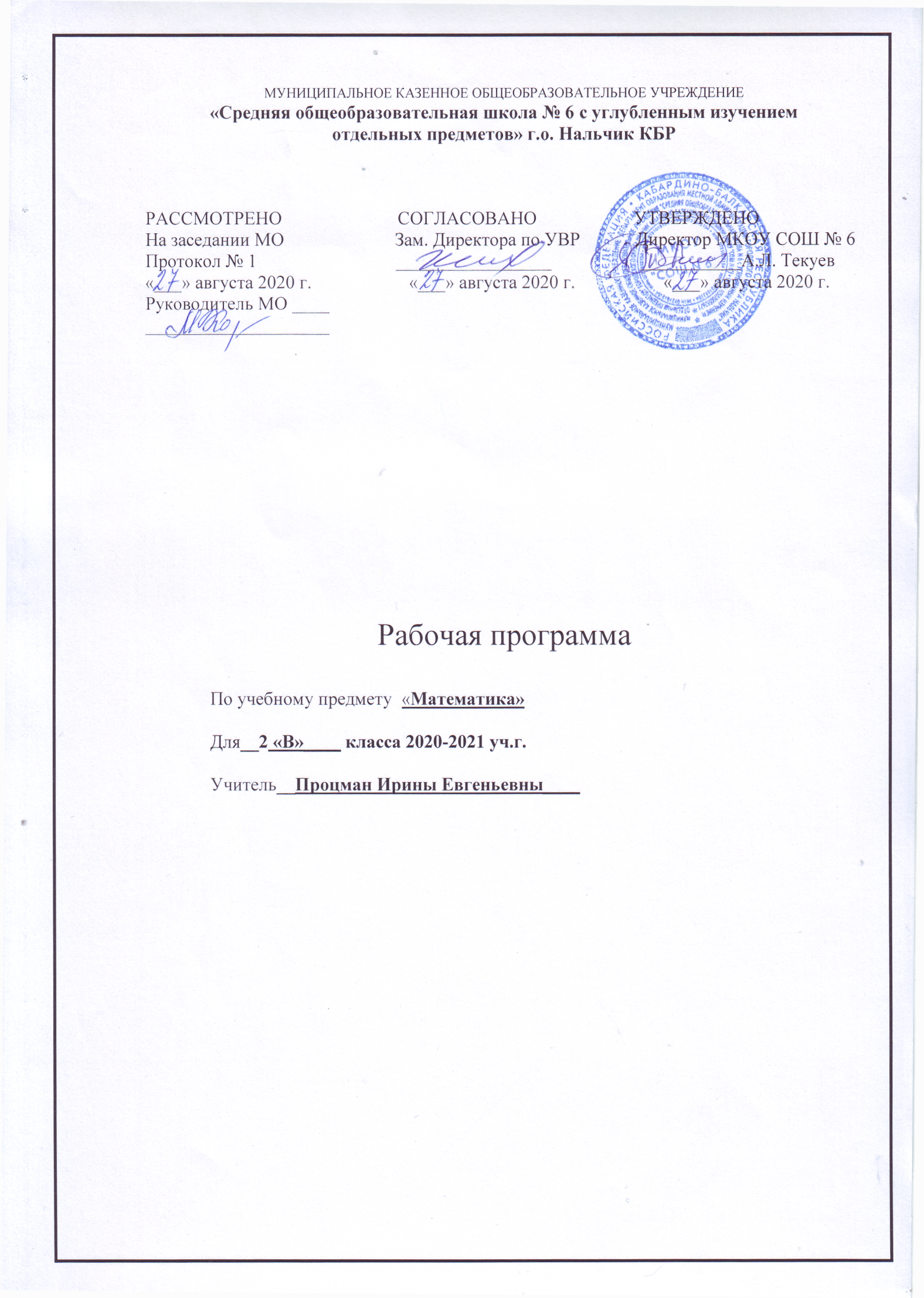 1.Пояснительная запискаОсновными нормативными документами, определяющими содержание данной рабочей программы, являются:Федеральный закон «Об образовании в Российской Федерации» от 29.12.2012 №273 – ФЗ; Федеральный государственный образовательный стандарт начального общего образования, утвержденный приказом министерства образования и науки РФ от 06 октября . № 373 (в редакции приказов Министерства образования и науки РФ от 26.11.2010 № 1241, от 22.09.2011 № 2357, от 18.12.2012 № 1060, от 29.12.2014 № 1643, от 18.05.2015 № 507, от 31.12.2015 № 1576);Приказ  Министерства просвещения Российской Федерации № 345 от 28.12.2018 года «О федеральном перечне учебников, рекомендуемых к использованию при реализации имеющих государственную аккредитацию образовательных программ начального общего, основного общего, среднего общего образования»;Учебный план МКОУ «СОШ № 6 с углубленным изучением отдельных предметов  г.о. Нальчик» на 2019-2020 учебный год;Авторская программа М.И.Моро, Ю.М.Колягиной, М.А.Бантовой «Математика: рабочие программы. 1-4 класс». (М.: Просвещение, 2016 - 2019г.).   Основными целями начального обучения математике являются:Математическое развитие младших школьников.Формирование системы начальных математических знаний.Воспитание интереса к математике, к умственной деятельности.Программа определяет ряд задач, решение которых направлено на достижение основных целей начального математического образования:— формирование элементов самостоятельной интеллектуальной деятельности на основе овладения несложными математическими методами познания окружающего мира (умения устанавливать, описывать, моделировать и объяснять количественные и пространственные отношения); — развитие основ логического, знаково-символического и алгоритмического мышления; — развитие пространственного воображения;— развитие математической речи;— формирование системы начальных математических знаний и умений их применять для решения учебно-познавательных и практических задач;— формирование умения вести поиск информации и работать с ней;— формирование первоначальных представлений о компьютерной грамотности;— развитие познавательных способностей;— воспитание стремления к расширению математических знаний;— формирование критичности мышления;— развитие умений аргументированно обосновывать и отстаивать высказанное суждение, оценивать и принимать суждения других.В работе используется инвариантный модуль «Школьный урок» см. Приложение 1.Сроки реализации программы.         Программа  составлена  из расчета 4 часа в неделю,34 недели, 136 часа в год.      Реализация программы обеспечивается УМК «Школа России»:      1. Моро И.И., Волкова С.И., Степанова С.В. Математика. Учебник для  2 класса в 2 ч.  – М.: Просвещение, 2016 – 2019гг.Моро М.И.,Волкова С.И. Рабочая тетрадь по математике для  2 класса в 2 ч./ М.: «Просвещение»,  2019гг.Ситникова Т.Н., Яценко И.Ф. Поурочные разработки по математике к учебному комплекту М.И. Моро, М.А.Бантовой и др. – М.: ВАКО, 2016 – 2019гг.Математика. 2 класс. Электронное приложение к учебнику Моро И.И., Волкова С.И., Степанова С.В. Математика.Планируемые результаты изучения учебного предметаПрограмма обеспечивает достижение выпускниками начальной школы следующих личностных, метапредметных и предметных результатов.            Личностными результатами изучения предметно-методического курса «Математика» во 2-м классе является формирование следующих умений: Самостоятельно определять и высказывать самые простые, общие для всех людей правила поведения при совместной работе и сотрудничестве (этические нормы).В предложенных педагогом ситуациях общения и сотрудничества, опираясь на общие для всех простые правила поведения, самостоятельно  делать выбор, какой поступок совершить.Метапредметными результатами изучения курса «Математика» во 2-м классе являются формирование следующих универсальных учебных действий. Регулятивные УУД:Определять цель деятельности на уроке с помощью учителя и самостоятельно. Учиться совместно с учителем обнаруживать и формулировать учебную проблему совместно с учителем Учиться планировать учебную деятельность на уроке. Высказывать свою версию, пытаться предлагать способ её проверки Работая по предложенному плану, использовать необходимые средства (учебник, простейшие приборы и инструменты).Определять успешность выполнения своего задания в диалоге с учителем.Познавательные УУД:Ориентироваться в своей системе знаний: понимать, что нужна  дополнительная информация (знания) для решения учебной  задачи в один шаг.Делать предварительный отбор источников информации для  решения учебной задачи. Добывать новые знания: находить необходимую информацию как в учебнике, так и в предложенных учителем  словарях и энциклопедиях Добывать новые знания: извлекать информацию, представленную в разных формах (текст, таблица, схема, иллюстрация и др.).Перерабатывать полученную информацию: наблюдать и делать  самостоятельные  выводы.Коммуникативные УУД:Донести свою позицию до других: оформлять свою мысль в устной и письменной речи (на уровне одного предложения или небольшого текста).Слушать и понимать речь других.Вступать в беседу на уроке и в жизни. Совместно договариваться о  правилах общения и поведения в школе и следовать им.Предметными результатами изучения курса «Математика» во 2-м классе являются формирование следующих уменийУчащиеся должны уметь:использовать при выполнении заданий названия и последовательность чисел от 1 до 100; использовать при вычислениях на уровне навыка знание табличных случаев сложения однозначных чисел и  соответствующих им случаев вычитания в пределах 20;использовать при выполнении арифметических действий названия и обозначения операций умножения и деления;осознанно следовать алгоритму выполнения действий в выражениях со скобками и без них;использовать в речи названия единиц измерения длины, объёма: метр, дециметр, сантиметр, килограмм;читать, записывать и сравнивать числа в пределах 100;осознанно следовать  алгоритмам устного и письменного сложения и вычитания чисел в пределах 100;решать задачи в 1-2 действия на сложение и вычитание и простые задачи:а) раскрывающие смысл действий сложения, вычитания, умножения и деления;б) использующие понятия «увеличить в (на)...», «уменьшить в (на)...»;в) на разностное и кратное сравнение;измерять длину данного отрезка, чертить отрезок данной длины;узнавать и называть плоские углы: прямой, тупой и острый;узнавать и называть плоские геометрические фигуры: треугольник, четырёхугольник, пятиугольник, шестиугольник, многоугольник; выделять из множества четырёхугольников прямоугольники, из множества прямоугольников – квадраты;находить периметр многоугольника (треугольника, четырёхугольника).Система оценки достижений обучающихся.Контрольная работа. 
Примеры. Задачи. 
«5» – без ошибок; «5» – без ошибок; 
«4» – 1 – 2 ошибки; «4» – 1 – 2 негрубые ошибки; 
«3» – 2 – 3 ошибки; «3» – 2 – 3 ошибки (более половины работы сделано верно).
«2» – 4 и более ошибок. «2» – 4 и более ошибок.
Комбинированная. 
«5» – нет ошибок; 
«4» – 1 – 2 ошибки, но не в задаче; 
«3» – 2 – 3 ошибки, 3 – 4 негрубые ошибки, но ход решения задачи верен; 
«2» – не решена задача или более 4 грубых ошибок. 

Грубые ошибки: вычислительные ошибки в примерах и задачах; порядок действий, неправильное решение задачи; не доведение до конца решения задачи, примера; невыполненное задание. 
Негрубые ошибки: нерациональные приёмы вычисления; неправильная постановка вопроса к действию при решении задачи; неверно оформленный ответ задачи; неправильное списывание данных; не доведение до конца преобразований.3. Содержание учебного предмета.         Числа и операции над ними.Числа от 1 до 100.Нумерация (18ч)Десяток. Счёт десятками. Образование и название двузначных чисел. Модели двузначных чисел. Чтение и запись чисел. Сравнение двузначных чисел, их последовательность. Представление двузначного числа в виде суммы разрядных слагаемых.Устная и письменная нумерация двузначных чисел. Разряд десятков и разряд единиц, их место в записи чисел.Сложение и вычитание чисел.(75ч)Операции сложения и вычитания. Взаимосвязь операций сложения и вычитанияИзменение результатов сложения и вычитания в зависимости от изменения компонент. Свойства сложения и вычитания. Приёмы рациональных вычислений.Сложение и вычитание двузначных чисел, оканчивающихся нулями.Устные и письменные приёмы сложения и вычитания чисел в пределах 100.Алгоритмы сложения и вычитания.Умножение и деление чисел.(43ч)Нахождение суммы нескольких одинаковых слагаемых и представление числа в виде суммы одинаковых слагаемых. Операция умножения. Переместительное свойство умножения.Операция деления. Взаимосвязь операций умножения и деления. Таблица умножения и деления однозначных чисел.Величины и их измерение.Длина. Единица измерения длины – метр. Соотношения между единицами измерения длины.Перевод именованных чисел в заданные единицы (раздробление и превращение).Периметр многоугольника. Формулы периметра квадрата и прямоугольника.Цена, количество и стоимость товара.Время. Единица времени – час.Текстовые задачи.Простые и составные текстовые задачи, при решении которых используется:а) смысл действий сложения, вычитания, умножения и деления;в) разностное сравнение;Элементы геометрии.Обозначение геометрических фигур буквами.Острые и тупые углы.Составление плоских фигур из частей. Деление плоских фигур на части.Элементы алгебры.Переменная. Выражения с переменной. Нахождение значений выражений вида а ± 5; 4 – а; при заданных числовых значениях переменной. Использование скобок для обозначения последовательности действий. Порядок действий в выражениях, содержащих два и более действия со скобками и без них.Решение уравнений вида а ± х = b; х – а = b; а – х = b; Занимательные и нестандартные задачи.Логические задачи. Арифметические лабиринты, магические фигуры, математические фокусы.Формы и методы контроля.

4. Учебно - тематический план. Календарно-тематическое планирование по предмету математика2 класс
 Учебник «Математика» 2 ч. + рабочая тетрадь 2 ч., М.И. Моро, М.А. Бантова,Москва «Просвещение» 2020 г.Количество часов: 136 ч.В неделю: 4ч.УМК, список литературы
Материально – техническое обеспечениеобразовательного процесса во втором классе по учебному курсу «Математика».№Виды контроляВходная контрольная работа № 1.Контрольная работа № 2 « Нумерация»Контрольная работа № 3 « Сложение и вычитание»Контрольная работа № 4 «Устные приемы сложения и вычитания в пределах 100».Административная контрольная работа № 5. Контрольная работа  № 6 «Письменные приемы сложения и вычитания».Контрольная работа № 7 «Умножение».Контрольная работа  № 8 «Деление».Итоговая административная работа № 9.№ Название темыКол-вочасовХарактеристика учебной деятельности№ Название темыКол-вочасовХарактеристика учебной деятельности1.ЧИСЛА ОТ 1 ДО 100. Нумерация 18Образовывать, называть и записывать числа в пределах 100.Сравнивать числа и записывать результат сравнения. 
Упорядочивать заданные числа. Устанавливать правило, по которому
составлена числовая последовательность, продолжать ее или восстанавливать пропущенные в ней числа.Классифицировать (объединять в группы) числа по заданному или самостоятельно установленному правилу.Переводить одни единицы длины в другие: мелкие в более крупные и крупные в более мелкие, используя соотношения между ними. Выполнять сложение и вычитание вида: 30 + 5, 35 – 5, 35 – 30 .Заменять двузначное число суммой разрядных слагаемых.Переводить одни единицы длины в другие: мелкие в более крупные и крупные в более мелкие, используя соотношения между ними.
Сравнивать стоимость предметов в пределах 100 р.Решать задачи поискового характера, в том числе задачи-расчеты.Соотносить результат проведенного самоконтроля с поставленными целями при изучении темы, оценивать их и делать выводы.2.Сложение и вычитание 75Составлять и решать задачи, обратные заданной.Моделировать на схематических чертежах.
 зависимости между величинами в задачах на нахождение неизвестного слагаемого, неизвестного уменьшаемого, неизвестного вычитаемого.
Объяснять ход решения задачи.
Обнаруживать и устранять ошибки в ходе решения задачи и в вычислениях при решении задачи.
Отмечать изменения в решении задачи при изменении ее условия или вопроса.                                        Определять по часам время с точностью до минуты.
Находить длину ломаной и периметр многоугольника.                             Читать и записывать числовые выражения в два действия,            Находить значения выражений со скобками и без них, сравнивать два выражения.                                    Применять переместительное и сочетательное свойства сложения при вычислениях.                             Работать (по рисунку) на вычислительной машине.Собирать материал по заданной теме.Определять и описывать закономерности в отобранных узорах. Составлять узоры и орнаменты. Составлять план работы.
Распределять работу в группе, оценивать выполненную работу.Работать в парах, в группах.Соотносить результат проведенного самоконтроля с поставленными целями при изучении темы, оценивать их и делать выводы.Моделировать и объяснять ход выполнения устных действий сложение и вычитание в пределах 100.
Выполнять устно сложение и вычитание чисел в пределах 100 (табличные, нумерационные случаи, сложение и вычитание круглых десятков, сложение двузначного и однозначного числа и др.)Сравнивать разные способы вычислений, выбирать наиболее удобный.Записывать решения составных задач с помощью выраженияВыстраивать и обосновывать стратегию игры; работать в паре.Находить значение буквенного выражения при заданных значениях буквы, использовать различные приемы при вычислении значения числового выражения, в том числе, правила о порядке действий в выражениях, свойства сложения, прикидку результата. 
Решать уравнения вида: 12 + х = 12, 25 – х = 20, х – 2 = 8, подбирая значение неизвестного.
Выполнять проверку правильности вычислений.Использовать различные приемы проверки правильности выполненных вычислений.Оценивать результаты продвижения по теме, проявлять личностную заинтересованность в приобретении и расширении знаний и способов действий.Применять письменные приемы сложения и вычитания двузначных чисел с записью вычислений столбиком, выполнять вычисления и проверку.                                        Различать прямой, тупой и острый угол.                                                    Чертить углы разных видов на клетчатой бумаге.                         Выделять прямоугольник (квадрат) из множества четырехугольников.      Чертить прямоугольник (квадрат) на клетчатой бумаге.                            Решать текстовые задачи арифметическим способом. Выполнять задания творческого и поискового характера.                  Выбирать заготовки в форме квадрата. Читать знаки и символы, показывающие как работать с бумагой при изготовлении изделий по технике «Оригами».                                      Собирать информацию по теме «Оригами» из различных источников, включая Интернет.Читать представленный в графическом виде план изготовления изделия и работать по нему изделие.Составлять план работы. Работать в паре.                             Работать в группах, анализировать и оценивать ход работы и ее результат.Излагать свое мнение, аргументировать свою точку зрения, оценивать точку зрения товарища.3.Умножение и деление 43Моделировать действие умножение.Заменять сумму одинаковых слагаемых произведением, произведение - суммой одинаковых слагаемых (если возможно).Находить периметр прямоугольника.Умножать 1 и 0 на число.Использовать переместительное свойство умножения при вычислениях.
Использовать математическую терминологию при записи и выполнении арифметического действия умножение.Решать текстовые задачи на умножение.                                           Искать различные способы решения одной и той же задачи.Моделировать действие деление.Решать текстовые задачи на деление.Выполнять задания логического и поискового характера.              Работать в паре. Излагать и отстаивать свое мнение, аргументировать свою точку зрения, оценивать точку зрения товарища.Использовать связь между компонентами и результатом умножения для выполнения деления. Умножать и делить на 10.Решать задачи с величинами: цена, количество, стоимость.Решать задачи на нахождение третьего слагаемого.Выполнять умножение и деление с числами 2 и 3.Прогнозировать результат вычислений.Решать задачи логического и поискового характера.Оценивать результаты продвижения по теме, проявлять личностную заинтересованность в приобретении и расширении знаний и способов действий.№Тема урокаКол-вочасовДатаДатаДомашнеезадание№Тема урокаКол-вочасовпланфактДомашнеезаданиеI четверть36РАЗДЕЛ: «Числа от 1 до 100. Нумерация» (18 ч.)1Числа от 1до 20.1с.42Числа от 1до 20.1с.53Десятки. Счет десятками до 100.1с.64Числа от 11 до 100. Образование чисел.1с.75Числа от 11 до 100. Поместное значение цифр.1с.86Однозначные и двузначные числа.1с.97Миллиметр. Конструирование коробочки для мелких предметов.1с.108Миллиметр. Конструирование коробочки для мелких предметов.1с.119Входная контрольная работа №1110Анализ контрольной работы. Наименьшее трехзначное число. Сотня.1с.1211Метр. Таблица мер длины.1с.1312Сложение и вычитание вида 35+5,  35-30, 35-5.1с.1413Замена двузначного числа суммой разрядных слагаемых.1с.1514Единицы стоимости. Рубль. Копейка.1с.1615Странички для любознательных.1с.17-1916Что узнали. Чему научились.1с.20-2117Контрольная работа № 2 по теме «Нумерация».118Анализ контрольной работы. Странички для любознательных.1с.24-25РАЗДЕЛ: «Числа от 1до 100. Сложение и вычитание» (46 ч.)19Задачи, обратные данной.1с.2620Сумма и разность отрезков.1с.2721Задачи на нахождение неизвестного уменьшаемого.1с.2822Задачи на нахождение неизвестного вычитаемого.1с.2923Закрепление изученного.1с.3024Закрепление изученного.1с.3125Длина ломаной.1с.32-3326Закрепление изученного.1с.34-3527Странички для любознательных.1с.36-3728Порядок выполнения действий. Скобки.1с.38-3929Числовые выражения.1с.4030Сравнение числовых выражений.1с.4131Периметр многоугольника.1с.42-4332Свойства сложения.1с.44-4633Свойства сложения.1с.44-4634Закрепление изученного.1с.4735Контрольная работа №3 по теме « Сложение и вычитание»136Анализ контрольной работы. Наши проекты. Узоры и орнаменты на посуде.1с.48-50II четверть2837Странички для любознательных.1с.51-5238Что узнали. Чему научились.1с.53-5439Что узнали. Чему научились.1с.54-5540Подготовка к изучению устных приёмов вычислений.1с.5741Приём вычислений вида 36+2, 36+20.1с.5842Приём вычислений вида 36-2, 36-20.1с.5943Приём вычислений вида 26+4.1с.6044Приём вычислений вида 30-7.1с.6145Приём вычислений вида 60-24.1с.6246Закрепление изученного. Решение задач.1с.6347Закрепление изученного. Решение задач.1с.6448Закрепление изученного. Решение задач.1с.6549Приёмы вычислений вида 26+7.1с.6650Приёмы вычислений вида 35-7.1с.6751Закрепление изученного.1с.6852Закрепление изученного.1с.6953Странички для любознательных.1с.70-7154Что узнали. Чему научились.1с.72-7355Что узнали. Чему научились.1с.74-7556Контрольная работа № 4 по теме: «Устные приемы сложения и вычитания».157Анализ контрольных работ. Буквенные выражения.1с.76-7758Буквенные выражения. Закрепление.1с.78-7959Уравнение. Решение уравнений методом подбора.1с.80-8160Уравнение. Решение уравнений методом подбора.1с.82-8361Проверка сложения.1с.84-8562Проверка вычитания.1с.86-8763 Административная контрольная работа № 5.164Анализ контрольных работ. Закрепление.1с.88III четверть40РАЗДЕЛ: «Сложение и вычитание чисел от 1 до 100. (Письменные вычисления)»(29 ч.)65Сложение вида 45+23.1с.466Вычитание вида 57-26.1с.567Проверка сложения и вычитания.1с.668Закрепление изученного.1с.7-869Угол. Виды углов.1с.970Закрепление изученного.1с.10-1171Сложение вида 37+48.1с.1272Сложение вида 37+53.1с.1373Прямоугольник.1с.1474Прямоугольник.1с.1575Сложение вида 87+13.1с.1676Закрепление изученного. Решение задач.1с.1777Вычисления вида 32+8, 40-8.1с.1878Вычисление вида 50-24.1с.1979Странички для любознательных.1с.20-2180Что узнали. Чему научились.1с.22-2481Что узнали. Чему научились.1с.24-2682Контрольная работа № 6 по теме: «Письменные приемы сложения и вычитания».183Анализ контрольных работ.Странички для любознательных.1с.27-2884Вычитание вида 52-24. 	1с.2985Закрепление изученного.1с.3086Закрепление изученного.1с.3187Свойство противоположных сторон прямоугольника.1с.3288Закрепление изученного.1с.3389Квадрат.1с.3490Квадрат.1с.3591Наши проекты.1с.3692Странички для любознательных.1с.38-3993Что узнали. Чему научились.1с.40-47РАЗДЕЛ: «Умножение и деление» (27 ч.)94Конкретный смысл действия умножения. 1с.4895Конкретный смысл действия умножения. 1с.4996Вычисление результата умножения с помощью сложения.1с.5097Задачи на умножение.1с.5198Периметр прямоугольника.1с.5299Умножение нуля и единицы.1с.53100Названия компонентов и результата умножения.1с.54101Закрепление изученного. Решение задач. 1с.55102Переместительное свойство умножения. 1с.56103Переместительное свойство умножения. 1с.57104Конкретный смысл действия деления.1с.58IV четверть32105Конкретный смысл действия деления.1с.59106Конкретный смысл действия деления.1с.60107Закрепление изученного.1с.61108Названия компонентов и результата деления.1с.62109Что узнали. Чему научились.1с.63-65110Контрольная работа № 7 по теме: «Умножение».1111Анализ контрольной работы.1с.66-68112Умножение и деление. Закрепление.1с.69-71113Связь между компонентами и результатом умножения.1с.72114Приём деления, основанный на связи между компонентами и результатом умножения.1с.73115Приёмы умножения и деления на 10.1с.74116Задачи с величинами «цена», «количество», «стоимость».1с.75117Задачи на нахождение неизвестного третьего слагаемого.1с.76118Закрепление изученного. Решение задач.1с.77-78119Контрольная работа № 8 по теме: Деление».1120Анализ контрольной работы1с.79РАЗДЕЛ: «Табличное умножение и деление» (16 ч.)121Умножение числа 2 и на 2.1с.80122Умножение числа 2 и на 2.1с.81123Приёмы умножения числа 2.1с.82124Деление на 21с.83125Деление на 21с.84126Закрепление изученного. Решение задач.1с.85127Что узнали. Чему научились.1с.88-89128Умножение числа 3 и на 3.1с.90129Умножение числа 3 и на 3.1с.91130Деление на 3.1с.92131Деление на 3.1с.93132Закрепление изученного.1с.94133Что узнали. Чему научились1с.96-99134Итоговая административная работа № 8.1135Анализ контрольной работы. Чему научились во 2 классе.1с.102-104136Чему научились во 2 классе.1с.105-107Наименование объектов и средствматериально-технического обеспеченияПримечанияКнигопечатная продукция для учителя.Рабочая программа по предмету.     2 класс. Математика (М.И.Моро, М. А .Бантова и др2.. Методическое пособие Т. Н. Ситникова. И.Ф. Яценко. Поурочные разработки по математике. М. «ВАКО» 2020.Книгопечатная продукция для обучающихся.       1.Учебник. (Утвержден приказом           Минпросвещения  РФ от 28 декабря         2018 г. №345).М.И.Моро, М. А. Бантова. Математика. В 2 ч.Ч.1                         М.И.Моро, М. А. Бантова. Математика. В 2 ч.Ч.2.              М.  Просвещение, 2020 г.       2.Математика. Рабочая тетрадь.          В 2-х ч. М.И.Моро, М. А. Бантова              М.  Просвещение, 2020.              3.Проверочные работы.И. С. Волкова. Математика.            М.  Просвещение, 2019. В программе определены цели начального обучения; рассмотрены подходы к структурированию учебного материала и  организации деятельности учащихся; представлены результаты изучения предмета, основное содержание курса, тематическое планирование с характеристикой основных видов деятельности учащихся; описано материально – техническое обеспечениеобразовательного процесса.Методический аппарат учебников организует ориентировку учащихся при формировании важнейших учебных действий ( читать выразительно, делить текст на части, выделять главную мысль, озаглавливать, пересказывать , составлять план и т.д.)Сформировать систему математических знаний, необходимых для продолжения изучения математики, представлена система учебных задач, направленных на формирование и последовательную отработку УУД, на развитие логического и алгоритмического мышления, пространственного воображения и математической речи учащихся.            Компьютерные и информационно-коммуникативные      средства.Электронное сопровождение к учебнику  «Математика.2 класс». Авторы С.И.Волкова, С.П. МаксимоваЭлектронные приложения дополняют и обогащают материал учебников мультимедийными объектами, видеоматериалами.Технические средства обученияКлассная доска с набором приспособлений для крепления таблиц.Интерактивная доска.Диапроектор.Компьютер. Сканер. Принтер лазерный.Печатные пособия Волкова С.И. Математика  Комплект таблиц для начальной школы. 2 классКомплект охватывает большую часть основных вопросов. Материал таблиц позволяет наглядно показать смысл количественных и пространственных отношений предметов. В комплект также включены таблицы справочного характера.Учебно-практическое и учебно-лабораторное оборудование1.Наборы счётных палочек.2.Наборы муляжей и фруктов.3.Набор предметных картинок.4.Наборное полотно.5.Строительный набор, содержащий геометрические тела.6.Демонстрационная оцифрованная линейка.7.Демонстрационный чертёжный треугольник.8. Демонстрационный циркуль.9.Палетка.Учебно-практическое и учебно-лабораторное оборудование1.Наборы счётных палочек.2.Наборы муляжей и фруктов.3.Набор предметных картинок.4.Наборное полотно.5.Строительный набор, содержащий геометрические тела.6.Демонстрационная оцифрованная линейка.7.Демонстрационный чертёжный треугольник.8. Демонстрационный циркуль.9.Палетка.Оборудование классаУченические одно- и двухместные столы с комплектом стульев.Стол учительский с тумбой.Шкафы для хранения учебников, дидактических материалов, пособий.Полки для книг.Подставки для книг, держатели для схем и таблиц.Оборудование классаУченические одно- и двухместные столы с комплектом стульев.Стол учительский с тумбой.Шкафы для хранения учебников, дидактических материалов, пособий.Полки для книг.Подставки для книг, держатели для схем и таблиц.